                              INSTRUKCJA POSTĘPOWANIA               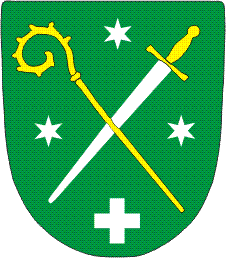 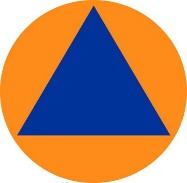 DLA MIESZKAŃCÓW GMINY CHEŁMŻA,,Koronawirus” JEŻELI MASZ OBJAWY:Temperatura 38 ° lub wyższa;Kaszel ,katar, duszność, spłycony oddech, bóle mięśni, utrata smaku i węchu, zapalenie spojówek itp.;Jeżeli miałeś(aś) kontakt z osobą chorą na koronawirusa;Jeżeli w ciągu ostatnich 14 dni byłeś(aś) w jednym z krajów,                                                 w którym występuje koronawirus lub miałeś(aś) kontakt z osobą, która w ciągu ostatnich 14 dni wróciła z kraju, gdzie występuje koronawirus.                                                                                                 Jeżeli występują u Ciebie przesłanki, o których mowa pkt 1-4              NIE WOLNO KORZYSTAĆ Z PRZYCHODNI LEKARSKICH, BY NIE ZARAŻAĆ PERSONELU MEDYCZNEGO I INNYCH;ZADZWOŃ NA JEDEN Z PONIŻSZYCH TELEFONÓWTwój lekarz pierwszego kontaktu:Samodzielny Publiczny Ośrodek Zdrowia w Zelgnie                            -    56 675 98 84NZOZ „Przychodnia Chełmżyńska” ul. Kościuszki 4 Chełmża  -   56 675 33 00, 56 675 33 01,                                                                                                                                696 762 224, 501 926 352Przychodnia Lekarska PRO FAMILIA ul. Sienkiewicza 1B Chełmża     -   56 675 41 10Neuca Med Sp. z o.o.  ul. Szewska 10/1 Chełmża                                  -   56 675 65 20Pogotowie ratunkowe  –   112                                     Po uzyskaniu połączeniaPoinformuj rozmówcę w jakim celu dzwonisz
 /obawa zarażenia koronawirusem/;Przedstaw szczegółowo historię Twoich dolegliwości/pkt 1-3/;Odpowiedz wyczerpująco na zadawane pytania przez rozmówcę;Zapisz wskazania i zalecenia przekazane przez rozmówcę dla Ciebie     
i domowników /znajomych/;Wykonaj wszystkie czynności i polecenia otrzymane od rozmówcy.                                                UWAGA !!!!!!UDAJĄC SIĘ DO SZPITALA ZABIERZ ZE SOBĄ DOKUMENTY, ŚRODKI HIGIENY OSOBISTEJ/szczoteczka i pasta do zębów itp./,TELEFON